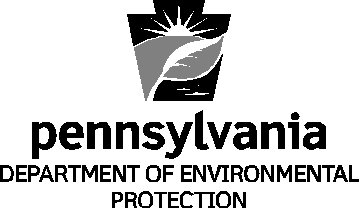 Consumer Confidence Report (CCR)Template (For Systems Using Surface Water or GUDI Sources)PART 3:  BLANK  TEMPLATEThe following pages contain a blank  Template.  Enter or delete text as needed.  Mandatory language has been protected; however, there are areas you may modify.  To modify the template, go to “Review”, click on “Restrict Editing” and click on the “Stop Protection” in the lower right pane to make edits.  When you are finished editing the document, you may want to protect it by selecting “Restrict Editing” under the “Review” drop down box.  Click on the button “Yes, Start Enforcing Protection” in the right pane.  Please refer to the following formatting instructions.WATER SYSTEM INFORMATION:If you have regularly scheduled meeting, replace the bracketed text with details about your meeting.  You may delete this text if you do not hold meetings.SOURCE(S) OF WATER:Under the source water assessment paragraph, replace the bracketed text with the appropriate information.  If you have not had a source water assessment, you may delete the entire paragraph.MONITORING YOUR WATER:Insert the year.DETECTED SAMPLE RESULTS:There are four columns that you can copy and paste from the Table 1: Detected Contaminants.  These include:   in  units, MCLG, Units, and Sources of Contamination.For the lead and copper table, insert data in the following columns:  the 90th Percentile Value, # of Sites Above AL of Total Sites, and Violation of TT Y/N.  If you had a non-detect for either row, you may delete that specific row from the table.For the microbial contaminants table related to Assessment/Corrective Actions, insert data in the following column: Violation Y/N.  If you did not violate the treatment technique, you may state that under the “DETECTED HEALTH EFFECTS LANGUAGE AND CORRECTIVE ACTIONS” section. For the microbial contaminants table related to E. coli, insert data in the following columns:  Positive Sample(s), and Violation Y/N.  If you detected E. coli but did not violate the MCL, you may state that under the “DETECTED HEALTH EFFECTS LANGUAGE AND CORRECTIVE ACTIONS” section. If you did not detect E. coli, you may delete that specific row.For the turbidity table, insert data in the following columns:  Level Detected, Sample Date, and Violation of TT Y/N.  In the Level Detected column, report highest single measurement on the first row and lowest monthly percent of samples meeting the treatment technique standard on the second row.DETECTED HEALTH EFFECTS LANGUAGE AND CORRECTIVE ACTIONS:When you violate an , MRDL, or TT, you must include the specific health effects language for that contaminant.  You may copy and paste from Table 2:  Health Effects Language.  You must also include an explanation of the violation and the steps taken to correct the violation. OTHER VIOLATIONS:/OTHER INFORMATION:You may delete these sections if you do not have violations or information to report.Printing your template:To avoid printing the entire file,Move your cursor to the first page of your completed template.Use “Current Page” option to print that page.Repeat steps 1 and 2 for each page.2020		ANNUAL DRINKING WATER QUALITY REPORTPWSID #:  2590812		NAME:  Mansfield University	Este informe contiene información importante acerca de su agua potable.  Haga que alguien lo traduzca para usted, ó hable con alguien que lo entienda.  (This report contains important information about your drinking water.  Have someone translate it for you, or speak with someone who understands it.)WATER SYSTEM INFORMATION:This report shows our water quality and what it means.  If you have any questions about this report or concerning your water utility, please contact Brad Lawton		at(570)662-4913		.  We want you to be informed about your water supply.  If you want to learn more, please attend any of our regularly scheduled meetings.  They are held     	.SOURCE(S) OF WATER:Our water source(s) is/are:  (Name-Type-Location)A Source Water Assessment of our source(s) was completed by the PA Department of Environmental Protection (Pa. DEP). The Assessment has found that our source(s) of is/are potentially most susceptible to [insert potential Sources of Contamination listed in your Source Water Assessment Summary].  Overall, our source(s) has/have [little, moderate, high] risk of significant contamination. A summary report of the Assessment is available on the Source Water Assessment Summary Reports eLibrary web page: www.elibrary.dep.state.pa.us/dsweb/View/Collection-10045.  Complete reports were distributed to municipalities, water supplier, local planning agencies and PADEP offices.  Copies of the complete report are available for review at the Pa. DEP North Central	Regional Office, Records Management Unit at (570) 327-3636.Some people may be more vulnerable to contaminants in drinking water than the general population.  Immuno-compromised persons such as persons with cancer undergoing chemotherapy, persons who have undergone organ transplants, people with HIV/AIDS or other immune system disorders, some elderly, and infants can be particularly at risk from infections.  These people should seek advice about drinking water from their health care providers.  EPA/CDC guidelines on appropriate means to lessen the risk of infection by Cryptosporidium and other microbial contaminants are available from the Safe Drinking Water Hotline (800-426-4791).Monitoring Your Water:We routinely monitor for contaminants in your drinking water according to federal and state laws.  The following tables show the results of our monitoring for the period of January 1 to December 31, 2020.  The State allows us to monitor for some contaminants less than once per year because the concentrations of these contaminants do not change frequently.  Some of our data is from prior years in accordance with the Safe Drinking Water Act.  The date has been noted on the sampling results table.DEFINITIONS:Action Level (AL) - The concentration of a contaminant which, if exceeded, triggers treatment or other requirements which a water system must follow.Maximum Contaminant Level () - The highest level of a contaminant that is allowed in drinking water.  MCLs are set as close to the MCLGs as feasible using the best available treatment technology.Maximum Contaminant Level Goal (MCLG) - The level of a contaminant in drinking water below which there is no known or expected risk to health.  MCLGs allow for a margin of safety.Maximum Residual Disinfectant Level (MRDL) - The highest level of a disinfectant allowed in drinking water.  There is convincing evidence that addition of a disinfectant is necessary for control of microbial contaminants.Maximum Residual Disinfectant Level Goal (MRDLG) - The level of a drinking water disinfectant below which there is no known or expected risk to health.  MRDLGs do not reflect the benefits of the use of disinfectants to control microbial contaminants.Minimum Residual Disinfectant Level (MinRDL) - The minimum level of residual disinfectant required at the entry point to the distribution system.Level 1 Assessment – A Level 1 assessment is a study of the water system to identify potential problems and determine (if possible) why total coliform bacteria have been found in our water system.Level 2 Assessment – A Level 2 assessment is a very detailed study of the water system to identify potential problems and determine (if possible) why an E. coli MCL violation has occurred and/or why total coliform bacteria have been found in our water system on multiple occasions.Treatment Technique (TT) - A required process intended to reduce the level of a contaminant in drinking water.Mrem/year = millirems per year (a measure of radiation absorbed by the body)pCi/L = picocuries per liter (a measure of radioactivity)ppb = parts per billion, or micrograms per liter (μg/L)ppm = parts per million, or milligrams per liter (mg/L)ppq = parts per quadrillion, or picograms per literppt = parts per trillion, or nanograms per literDETECTED SAMPLE RESULTS:*EPA’s  for fluoride is 4 ppm.  However, Pennsylvania has set a lower  to better protect human health.DETECTED CONTAMINANTS HEALTH EFFECTS LANGUAGE AND CORRECTIVE ACTIONS:OTHER VIOLATIONS:EDUCATIONAL INFORMATION:The sources of drinking water (both tap water and bottled water) include rivers, lakes, streams, ponds, reservoirs, springs and wells.  As water travels over the surface of the land or through the ground, it dissolves naturally-occurring minerals and, in some cases, radioactive material, and can pick up substances resulting from the presence of animals or from human activity.  Contaminants that may be present in source water include:Microbial contaminants, such as viruses and bacteria, which may come from sewage treatment plants, septic systems, agricultural livestock operations, and wildlife.Inorganic contaminants, such as salts and metals, which can be naturally-occurring or result from urban stormwater run-off, industrial or domestic wastewater discharges, oil and gas production, mining, or farming.Pesticides and herbicides, which may come from a variety of sources such as agriculture, urban stormwater runoff, and residential uses.Organic chemical contaminants, including synthetic and volatile organic chemicals, which are by-products of industrial processes and petroleum production, and can also come from gas stations, urban stormwater runoff, and septic systems.Radioactive contaminants, which can be naturally-occurring or be the result of oil and gas production and mining activities.In order to ensure that tap water is safe to drink, EPA and DEP prescribes regulations which limit the amount of certain contaminants in water provided by public water systems.  FDA and DEP regulations establish limits for contaminants in bottled water which must provide the same protection for public health.Drinking water, including bottled water, may reasonably be expected to contain at least small amounts of some contaminants.  The presence of contaminants does not necessarily indicate that water poses a health risk.  More information about contaminants and potential health effects can be obtained by calling the Environmental Protection Agency’s Safe Drinking Water Hotline (800-426-4791).Information about LeadIf present, elevated levels of lead can cause serious health problems, especially for pregnant women and young children.  Lead in drinking water is primarily from materials and components associated with service lines and home plumbing.  Mansfield University	 is responsible for providing high quality drinking water, but cannot control the variety of materials used in plumbing components.  When your water has been sitting for several hours, you can minimize the potential for lead exposure by flushing your tap for 30 seconds to 2 minutes before using water for drinking or cooking.  If you are concerned about lead in your water, you may wish to have your water tested.  Information on lead in drinking water, testing methods, and steps you can take to minimize exposure is available from the Safe Drinking Water Hotline or at http://www.epa.gov/safewater/lead.OTHER INFORMATION:Corey Creek Surface Reservoir and two wells under the influence of surface water.  All water sources are located on Campus property.     Chemical ContaminantsChemical ContaminantsChemical ContaminantsChemical ContaminantsChemical ContaminantsChemical ContaminantsChemical ContaminantsChemical ContaminantsChemical ContaminantsContaminant in  UnitsMCLGLevel DetectedRange of DetectionsUnitsSample DateViolation Y/NSources of ContaminationTTHMs80N/A63.637-63.6ppb3-10NChlorination By-productHAA560N/A16.35.5-16.3ppb3-10NChlorination By-productChlorineDistributionMRDL=4MRDLG=41.31.01-1.3ppmFebNWater AdditiveBarium21.91.35-1.9mg/l11-10NDischarge of drilling wastes; Discharge from metal refineries; Erosion of natural depositsSelenium503.7ppb11-10NDischarge from petroleum and metal refineries; Erosion of natural deposits; Discharge from minesFluoride20.11mg/l2020NErosion of natural deposits; Water additive which promotes strong teeth; Discharge from fertilizer and aluminum factoriesEntry Point Disinfectant Residual Entry Point Disinfectant Residual Entry Point Disinfectant Residual Entry Point Disinfectant Residual Entry Point Disinfectant Residual Entry Point Disinfectant Residual Entry Point Disinfectant Residual Entry Point Disinfectant Residual ContaminantMinimum DisinfectantResidualLowestLevel DetectedRange of DetectionsUnitsSample DateViolation Y/NSources of ContaminationChlorine0.20.81.81-1.99ppm02-06-20NWater additive used to control microbes.Lead and CopperLead and CopperLead and CopperLead and CopperLead and CopperLead and CopperLead and CopperLead and CopperContaminantAction Level (AL)MCLG90th Percentile ValueUnits# of Sites Above AL of Total SitesViolation Y/NSources ofContaminationLead1508.1ppb0NCorrosion of household plumbing.Copper1.31.30.239ppm0NCorrosion of household plumbing.Microbial (related to Assessments/Corrective Actions regarding TC positive results)Microbial (related to Assessments/Corrective Actions regarding TC positive results)Microbial (related to Assessments/Corrective Actions regarding TC positive results)Microbial (related to Assessments/Corrective Actions regarding TC positive results)Microbial (related to Assessments/Corrective Actions regarding TC positive results)Microbial (related to Assessments/Corrective Actions regarding TC positive results)ContaminantsTTMCLGAssessments/Corrective ActionsViolationY/NSources of ContaminationTotal ColiformBacteriaAny system that has failed to complete all the required assessments or correct all identified sanitary defects, is in violation of the treatment technique requirementN/ASee detailed description under “Detected Contaminants Health Effects Language and Corrective Actions” sectionnNaturally present in the environment.Microbial (related to E. coli)Microbial (related to E. coli)Microbial (related to E. coli)Microbial (related to E. coli)Microbial (related to E. coli)Microbial (related to E. coli)ContaminantsMCLGPositive Sample(s)ViolationY/NSources of ContaminationE. coliRoutine and repeat samples are total coliform-positive and either is E. coli-positive or system fails to take repeat samples following E. coli-positive routine sample or system fails to analyze total coliform-positive repeat sample for E. coli.00NHuman and animal fecal waste.ContaminantsTTMCLGAssessments/Corrective ActionsViolationY/NSources of ContaminationE. coliAny system that has failed to complete all the required assessments or correct all identified sanitary defects, is in violation of the treatment technique requirementN/ASee description under “Detected Contaminants Health Effects Language and Corrective Actions” sectionNHuman and animal fecal waste.TurbidityTurbidityTurbidityTurbidityTurbidityTurbidityTurbidityContaminantMCLGLevel DetectedSampleDateViolationY/NSource of ContaminationTurbidityTT=1 NTU for a single measurement0NSoil runoffTurbidityTT= at least 95% of monthly samples<0.3 NTU0100%NSoil runoffTotal Organic Carbon (TOC)Total Organic Carbon (TOC)Total Organic Carbon (TOC)Total Organic Carbon (TOC)Total Organic Carbon (TOC)Total Organic Carbon (TOC)ContaminantRange of % Removal RequiredRange of percent removal achievedNumber of quarters out of complianceViolationY/NSources of ContaminationTOCN/AN/AN/ANNaturally present in the environmentThere were no levels  of Contaminants over the legal drinking water levels detected in systemFourth quarter TTHM and HAA5 monitoring samples were collected on Dec 15, 2020 as required.  Do to Lab error samples neede to be recollected.  The Lab did not inform Water System to re sample in required sampling window.  Through out next sampling quarter TTHM and HAA5 samples were collected and met safe drinking water limits.  